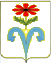 Приложение № 3АДМИНИСТРАЦИЯ ПОДГОРНЕНСКОГО СЕЛЬСКОГО ПОСЕЛЕНИЯ ОТРАДНЕНСКОГО РАЙОНА ПОСТАНОВЛЕНИЕот 15.02.2017			           	                                         	№ 10 ст-ца Подгорная"Об установлении стоимости и перечня услуг по присоединению объектов дорожного сервиса к автомобильным дорогам общего пользования местного значения Подгорненского сельского поселения  Отрадненского  района"         В соответствии с пунктом 8 статьи 13 Федерального закона от 8 ноября 2007 года N 257-ФЗ "Об автомобильных дорогах и о дорожной деятельности в Российской Федерации и о внесении изменений в отдельные законодательные акты Российской Федерации", статьи 6 Федерального закона от 10 декабря 1995 года № 196-ФЗ « О безопасности дорожного движения», руководствуясь Уставом Подгорненского сельского поселения Отрадненского  района, п о с т а н о в л я ю:1. Утвердить прилагаемый Перечень услуг по присоединению объектов дорожного сервиса к автомобильным дорогам местного значения в границах населенных пунктов Подгорненского сельского поселения Отрадненского  района (приложение N 1).2. Утвердить прилагаемый расчет стоимости услуг по присоединению объектов дорожного сервиса к автомобильным дорогам местного значения в границах населенных пунктов Подгорненского сельского поселения Отрадненского  района (приложение N 2).3. Общему отделу администрации Подгорненского сельского поселения Отрадненского  района (Ахизарова) разместить на официальном сайте администрации Подгорненского сельского поселения Отрадненского района в сети Интернет.4. Контроль за исполнением настоящего постановления оставляю за собой.5. Настоящее постановление вступает в силу со дня его официального опубликования.Глава Подгорненского сельскогопоселения  Отрадненского района                                                  А.Ю. ЛеднёвПроект подготовлен и внесен:Специалист по имущественным отношениямадминистрации Подгорненского сельскогопоселения                                                                                            Н.А.МасловаПроект согласован:Начальник общего отдела администрацииПодгорненского сельского поселения                                          Т.А.Ахизарова                                                                        ПРИЛОЖЕНИЕ  N 1 к постановлению администрации	 Подгорненского сельскогопоселения Отрадненского района 	от 15.02.2017.№ 10ПЕРЕЧЕНЬУСЛУГ ПО ПРИСОЕДИНЕНИЮ ОБЪЕКТОВ ДОРОЖНОГО СЕРВИСА К АВТОМОБИЛЬНЫМ ДОРОГАМ МЕСТНОГО ЗНАЧЕНИЯ В ГРАНИЦАХ НАСЕЛЕННЫХ ПУНКТОВ ПОДГОРНЕНСКОГО СЕЛЬСКОГО ПОСЕЛЕНИЯ При присоединении объектов дорожного сервиса, примыкания объектов дорожного сервиса к автомобильным дорогам местного значения в границах населенных пунктов Подгорненского сельского поселения Отрадненского  района, прокладке и переустройству инженерных коммуникаций и иных сооружений, проходящих к объектам дорожного сервиса, в границах полос отвода и придорожных полос автомобильных дорог оказываются следующие услуги:1. Согласование акта выбора земельного участка в границах полос отвода и придорожных полос автомобильных дорог.2. Изучение документации, представленной заявителем на рассмотрение, ее согласование и выдача технических условий.3. Сбор данных и анализ технических характеристик участка автомобильной дороги в зоне предполагаемого присоединения объекта дорожного сервиса, проведения работ по прокладке или переустройству инженерных коммуникаций и иных сооружений.4. Осуществление контроля за выполнением работ по присоединению объекта дорожного сервиса, прокладке или переустройству инженерных коммуникаций и иных сооружений.5. Внесение изменений в техническую документацию соответствующих автомобильных дорог.Специалист по имущественным отношениямадминистрации Подгорненского сельскогопоселения                                                                                            Н.А.Маслова                                                                        ПРИЛОЖЕНИЕ  N 2к постановлению администрации	 Подгорненского сельскогопоселения Отрадненского района от 15.02.2017 г.№ 10РАСЧЕТСТОИМОСТИ УСЛУГ ПО ПРИСОЕДИНЕНИЮ ОБЪЕКТОВ ДОРОЖНОГО СЕРВИСА К АВТОМОБИЛЬНЫМ ДОРОГАМ МЕСТНОГО ЗНАЧЕНИЯ В ГРАНИЦАХ НАСЕЛЕННЫХ ПУНКТОВ ПОДГОРНЕНСКОГО СЕЛЬСКОГО ПОСЕЛЕНИЯ ОТРАДНЕНСКОГО  РАЙОНАСтоимость услуг по согласованию акта выбора земельного участка в границах полос отвода и придорожных полос, автомобильных дорог местного значения в границах населенных пунктов Подгорненского сельского поселения Отрадненского  района и выдаче заключения на его использование, по изучению документации, предоставленной заявителем на рассмотрение, ее согласованию и выдаче технических условий рассчитывается по методике:Су = Сч x Пч,где:Су - стоимость услуг;Сч - стоимость часа трудозатрат применительно к данной группе услуг;Пч - количество трудозатрат (человеко-часов) применительно к данной группе услуг.Стоимость услуг по сбору данных и анализу технических характеристик участка автомобильной дороги в зоне предполагаемого присоединения объекта дорожного сервиса, проведения работ по прокладке или переустройству инженерных коммуникаций и иных сооружений, осуществлению контроля за выполнением работ по присоединению объекта дорожного сервиса, прокладке или переустройству инженерных коммуникаций и иных сооружений, внесению изменений в техническую документацию соответствующей автомобильной дороги рассчитывается по следующей методике:Су = Сч x Пч,где:Су - стоимость услуг;Сч - стоимость часа трудозатрат применительно к данной группе услуг;Пч - количество трудозатрат (человеко-часов) применительно к данной группе услуг, определяемое в зависимости от вида объекта дорожного сервиса, примыкания объекта дорожного сервиса к автомобильной дороге, инженерно-коммуникационных сооружений, проходящих через придорожные полосы и полосы отвода автомобильных дорог к объектам дорожного сервиса (таблица N 1).Таблица N 1Переченьобъектов дорожного сервиса, примыкания объектов дорожного сервиса к автомобильным дорогам, инженерных коммуникаций и иных сооружений, проходящих через придорожные полосы и полосы отвода автомобильных дорог к объектам дорожного сервисаСпециалист по имущественным отношениямадминистрации Подгорненского сельскогопоселения                                                                                            Н.А.МасловаN п/пНаименование объектов1.Одиночные киоски, лотки, палатки, торговля с автомобиля2.Временный магазин или пункт питания3.Информационная стела, указатели, щиты (кроме рекламы)4.Магазин5.Пункт обслуживания автомобилей (шиномонтаж, ремонт, мойка и т.п.)6.Площадка для транспорта и стоянка7.Устройство примыкания8.Прокладка коммуникаций (пересечение), прокол9.Прокладка коммуникаций (пересечение), воздушный путь10.Прокладка коммуникаций вдоль автодороги (из расчета 2 км)